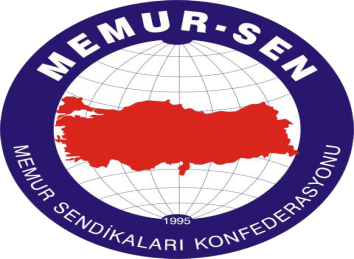 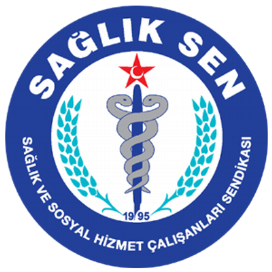 ANTALYA SAĞLIK-SEN GENÇLİK KOLLARI KOMİSYONU MASA TENİSİ TURNUVASI-TURNUVA BAŞLANGIÇ TARİHİ : 28 KASIM 2016 SAAT:13.00-TURNUVA YERİ: EĞİTİM VE ARAŞTIRMA HASTANESİ 10. KAT-TURNUVA 3 SET VE 11 SAYI ÜZERİNDEN OYNANACAKTIR.- MAÇLAR MASA TENİSİ KURALLARINDA BELİRİTLEN UYGUN TOP VE RAKETLERLE OYNANACAKTIR. -KATILIMCILAR VARSA KURALLARDA BELİRTİLEN RAKETLERİYLE KATILABİLİRLER. RAKETİ OLMAYANLARA SENDİKAMIZ TARAFINDAN MAÇTA KULLANMAK ÜZERE RAKET TEMİN EDİLECEKTİR.-SPORCULAR SPOR KIYAFETİ VE AYAKKABILARIYLA MÜSABAKAYA ÇIKACAKTIR. (BEYAZ KIYAFET HARİÇ)-TURNUVAYA SAĞLIK SEN ÜYELERİ KATILACAKTIR.-MÜRACATLAR SENDİKA KURUM TEMSİLCİLERİNE YAPILACAKTIR.-MÜRACATLAR  8-15  KASIM  TARİHLERİ ARASINDA YAPILACAKTIR..BAŞVURU FORMLARI ; www.antalya.sagliksen.org adresinden temin edilecektir.-MÜSABAKALARIN EŞLEŞMELERİ VE  SAATLERİ KATILIMCI SAYISINA GÖRE DAHA SONRA KATILIMCILARA BİLDİRİLECEKTİR.-TURNUVADA İLK 3 SIRAYA GİREN SPORCULARA KUPA VE MADALYA VERİLECEKTİR.